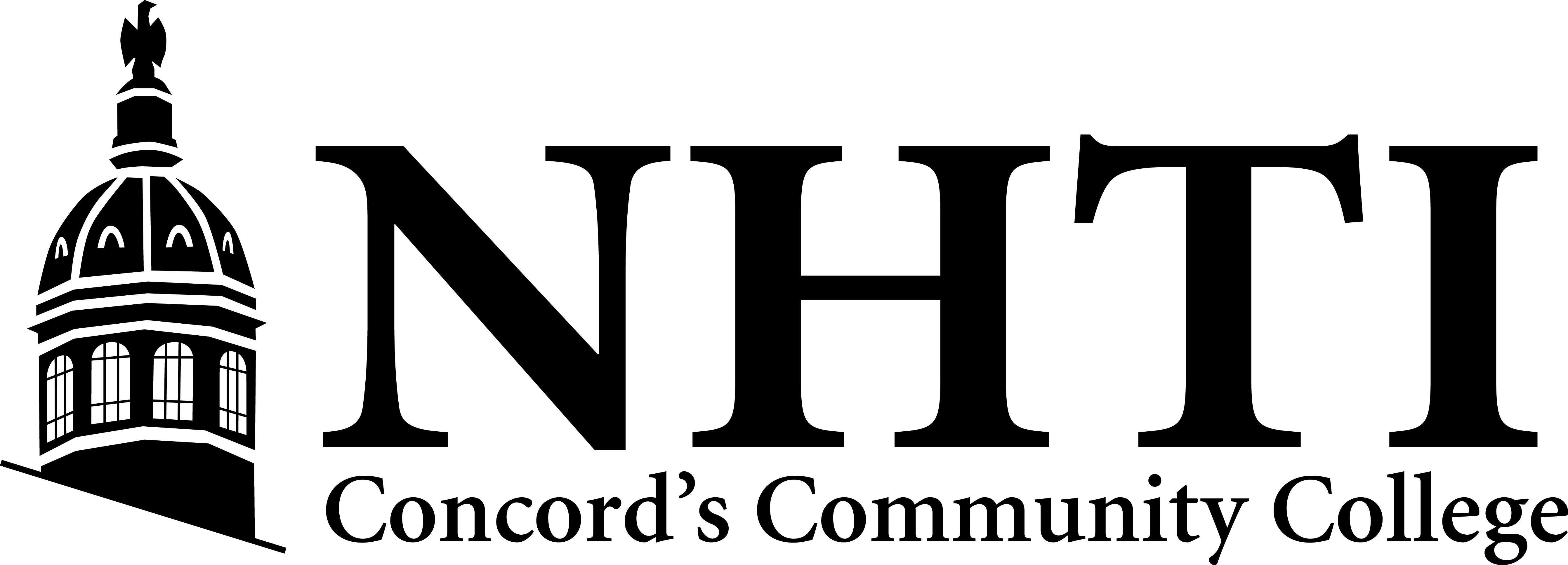 Allied Dental Education Department31 College DriveConcord, New Hampshire 03301Telephone (603) 271-7160,   Fax: 603-271-7182Email Address: NHTIDentalClinic@ccsnh.eduCLIENT REQUEST TO RELEASE RADIOGRAPHSThe radiographs of   __________________________, Date of Birth ____________are to be              (Please check one of the following)	Sent to Dr. Address:			Name: 	  _________________________________	     Emailed				Street Address: ___________________________	 					City/Town:       ___________________________						Zip Code:         _______________						Telephone:       ______________________						Email Address: ___________________________	Given to client on:			Date:  ___________________					             Note: __________________________________	Mailed to client’s Address: 	 	Name: 	  _________________________________						Street Address: ___________________________	 				           	City/Town:       ___________________________						Zip Code:         _______________						Telephone:       _____________________________________________________                                                 ______________________              Client’s Signature							         Date6/21/2010									                                                                         